Памятка для учащихся 7 класса16 урокВнимательно прочитай ПАМЯТКУ.Прочитай сначала ПОЛЕЗНЫЕ СОВЕТЫ.РАСПЕЧАТАЙ И ВЫПОЛНИ ЗАДАНИЯ: стр. 139,140,141. ПОВТОРЯЙ ТЕРМИНЫ.Если все задания были тобой поняты, выполнены, ТЫ – МОЛОДЕЦ!!!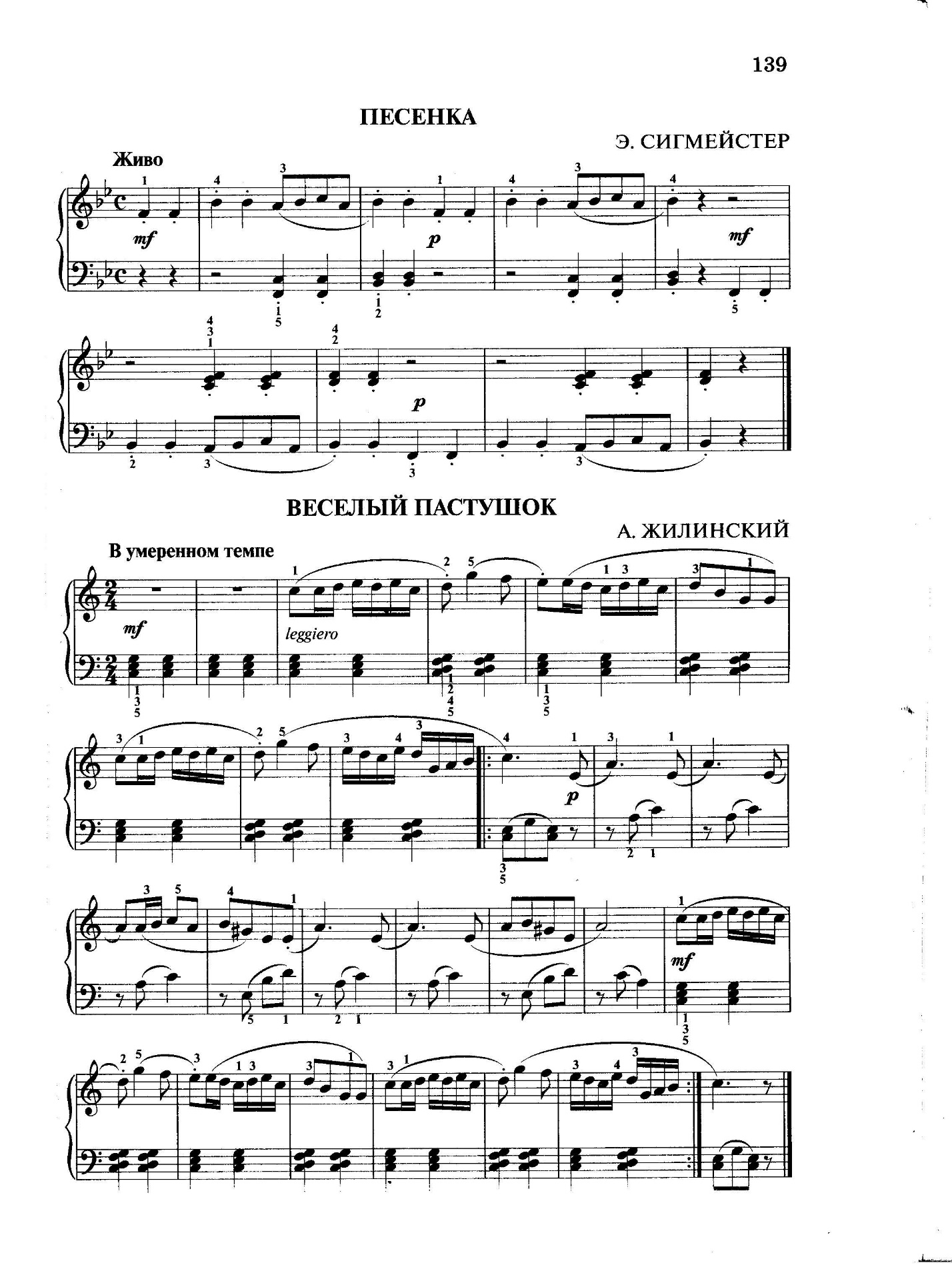 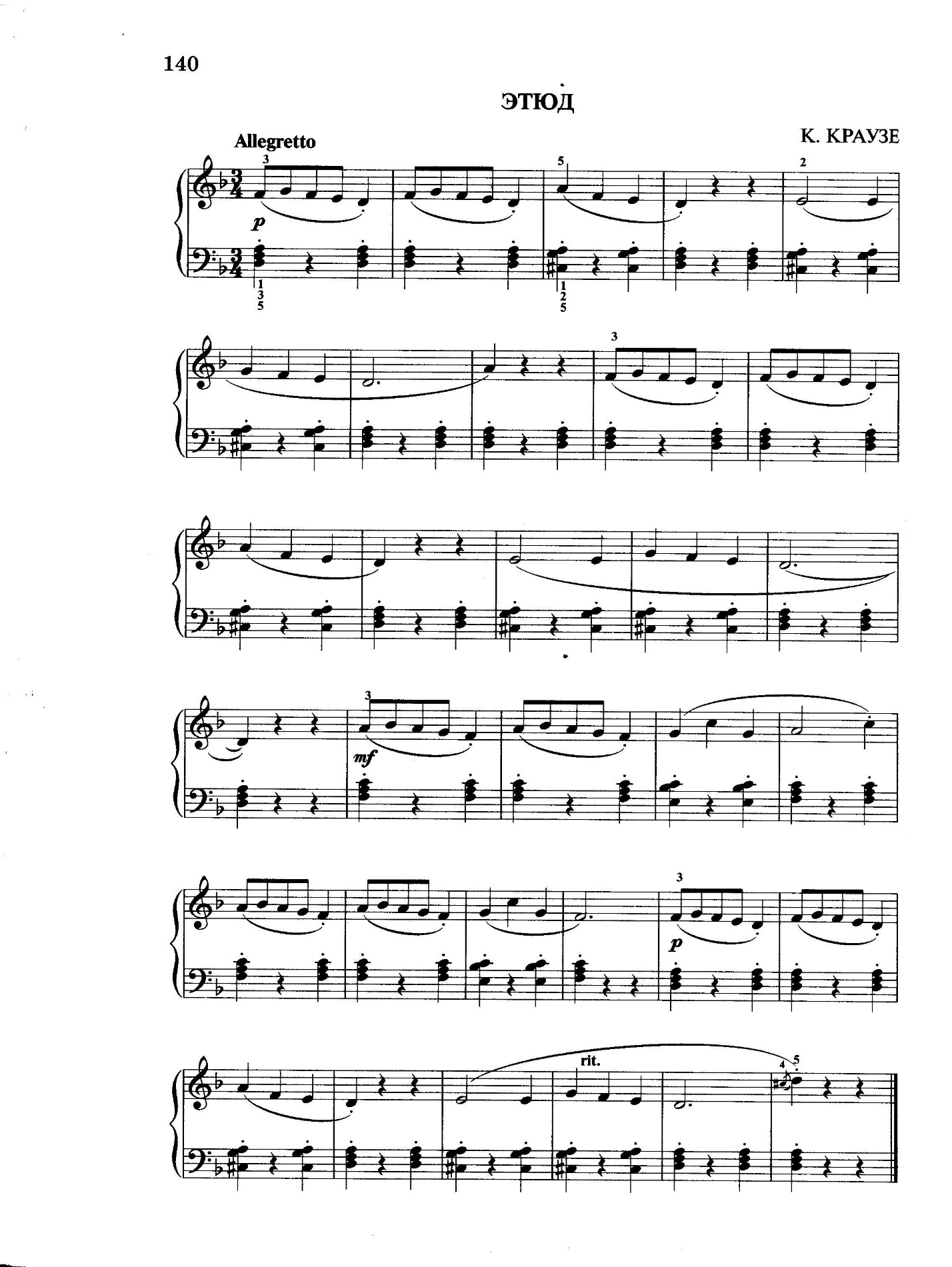 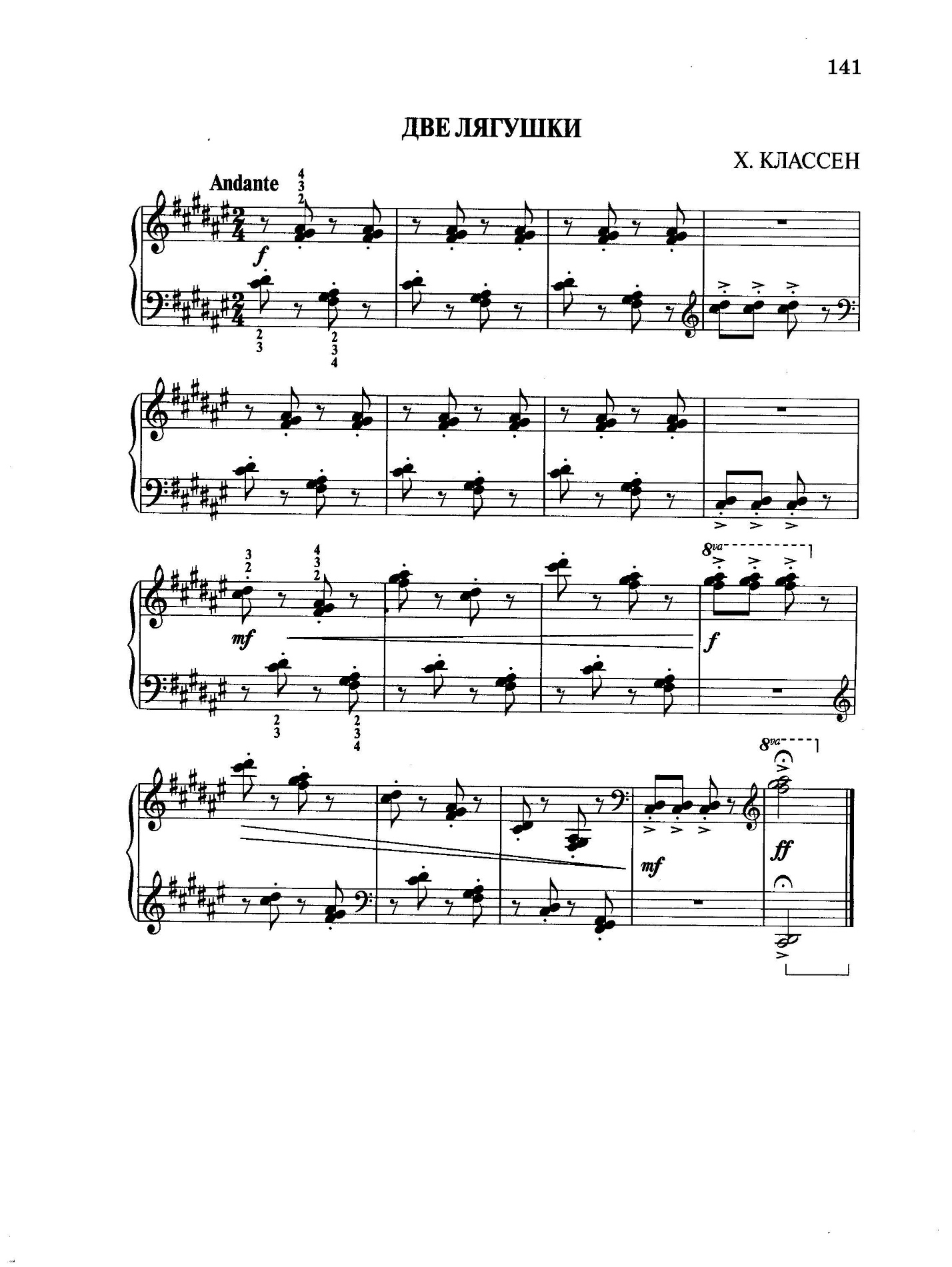 